Общество с ограниченной ответственностью «НОВОМАШ»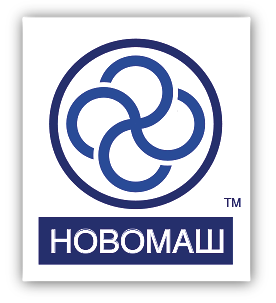 346500 Ростовская область, г. Шахты  ул.Советская 279 оф. 52Тел/факс(8636) 256-101, 256-206   info@novomash.su   сайт: новомаш.рф                                                       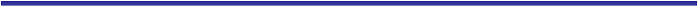 РОЛИК ГЛАДКИЙ В РАЗРЕЗЕ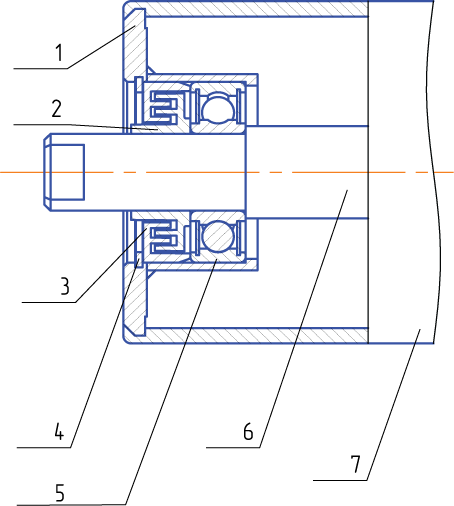 Устройство ролика:Корпус  подшипникаЛабиринт  внутреннийЛабиринт  внешнийСтопорное  кольцоПодшипник  (закрыт с двух сторон резинометаллическими пыле- влагонепроницаемыми шайбами)ОсьОбечайка